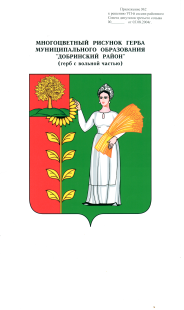 П О С Т А Н О В Л Е Н И ЕАдминистрации сельского поселения Петровский сельсоветДобринского муниципального района Липецкой области16.05.2016г.		        п.свх.Петровский   	                                 №  24О внесении изменений в муниципальную Программу «Устойчивое развитие  территории сельского поселения Петровский сельсовет  на 2014-2020 годы»В соответствии с решением Совета депутатов сельского поселения Петровский сельсовет от 22.06.2009г. № 113-рс «О Стратегии социально-экономического развития территории сельского поселения Петровский сельсовет Добринского муниципального района Липецкой области на период до 2020 года» и постановления администрации сельского поселения Петровский сельсовет от 20.09.2013г.  № 37 «О Порядке разработки, реализации и проведения оценки эффективности муниципальных программ сельского поселения Петровский сельсовет Добринского муниципального района Липецкой области российской Федерации» администрация сельского поселения Петровский сельсоветПОСТАНОВЛЯЕТ:1. Внести изменения в муниципальную Программу «Устойчивое развитие территории сельского поселения Петровский  сельсовет  на 2014-2020 годы» (приложение).           2. Настоящее постановление вступает в силу со дня его обнародования           3. Контроль за исполнением данного постановления оставляю за собой.Глава администрации сельского поселения Петровский  сельсовет                                                        С.Н. КолгинПриняты постановлением администрации сельского поселения Петровский сельсоветДобринского муниципального районаЛипецкой области Российской Федерацииот 16.05.2016 г. №24                                                                        Изменения  в муниципальную программу сельского поселения Петровский сельсовет «Устойчивое развитие территории сельского поселения Петровский сельсовет на 2014-2020 годы»(утв. постановлением № 37 от 20.09.2013г. с изменениями утв. постановлением № 38-А от 01.10.2013г., № 11 от 11.04.2014 г, № 4 от 17.02.2015г, № 29 от 01.10.2015г, № 44 от 31.12.15 г  ) 1.  внести в муниципальную программу следующие изменения:1) паспорт муниципальной программы изложить в следующей редакции:Паспорт муниципальной программы «Устойчивое развитие территории сельского поселения  Петровский сельсовет  на 2014-2020 годы»2) в разделе 5 абзац 2 изложить в следующей редакции:Общий объем финансирования Программы за весь период реализации прогнозно составит  31426,7 тыс. руб., в том числе:-  подпрограммы «Обеспечение населения качественной, развитой инфраструктурой и повышение уровня благоустройства территории сельского поселения  Петровский сельсовет»-6082,2тыс.руб.;
-  подпрограммы «Развитие социальной сферы на территории сельского поселения  Петровский сельсовет  - 25059,0 тыс. руб.;- подпрограммы «Обеспечение безопасности человека и природной среды на территории сельского поселения Петровский  сельсовет»- 46,7 тыс. руб.;- подпрограммы «Обеспечение реализации муниципальной политики на территории сельского поселения  Петровский сельсовет – 238,8 тыс. руб.2.  внести в подпрограмму 2 следующие изменения :1) паспорт подпрограммы изложить в следующей редакции:	Подпрограмма 2 «Развитие социальной сферы на территории сельского поселения Петровский   сельсовет»Паспорт Подпрограммы 2(далее – Подпрограмма)2) раздел 4 подпрограммы изложить в следующей редакцииIV. Характеристика основных мероприятий подпрограммы с описанием всех механизмов и инструментов, реализация которых запланирована в составе основных мероприятийОсновное мероприятие 1 Задачи 1 Подпрограммы 2 «Создание условий и проведение мероприятий, направленных на развитие культуры сельского поселения».3) раздел 5 подпрограммы изложить в следующей редакции:V. Обоснование объема финансовых ресурсов, необходимых для реализации подпрограммыПрогнозируемый объем финансирования из бюджета сельского поселения составит 25059,0  тыс. руб., в том числе по годам реализации:. – 3959,6 тыс. руб.,. – 3671,7 тыс. руб.,. – 4912,3 тыс. руб.,. – 2939,1 тыс. руб.,. –3192,1 тыс. руб.,. – 3192,1тыс. руб.,. – 3192,1тыс. руб.В 2014 году субсидии из областного фонда софинансирования расходов на подключение общедоступных библиотек Российской Федерации к сети Интернет и развитие системы библиотечного дела с учетом задачи расширения технологий и оцифровки составили- 14,4 тыс. руб.В ходе реализации подпрограммы объемы финансирования ежегодно уточняются при формировании бюджета сельского поселения на очередной финансовый год и плановый период.5. Характеристика основных мероприятий по реализации подпрограммы4) приложение 2 к муниципальной программе изложить в новой редакции:                                                                                                                                                                                                                                                                          Приложение 2к муниципальной программе«Устойчивое развитие территориисельского поселения  Петровский сельсовет  на 2014-2020 годы»Ресурсное обеспечение реализации муниципальной программы «Устойчивое развитие территории сельского поселения Петровский сельсовет на 2014-2020 годы» за счет средств бюджета сельского поселенияСроки и этапы реализации муниципальной программы2014 – 2020 годыПодпрограммы1. «Обеспечение населения качественной, развитой инфраструктурой и повышение уровня благоустройства  территории сельского поселения Петровский  сельсовет».2. «Развитие социальной сферы на территории сельского поселения Петровский сельсовет».3. « Обеспечение безопасности человека и природной среды на территории сельского поселения Петровский сельсовет».4. «Обеспечение  реализации  муниципальной  политики   на территории  сельского поселения  Петровский сельсовет»Цель муниципальной программыСбалансированное, комплексное развитие сельского поселения  Петровский сельсовет Добринского муниципального районаИндикаторы цели- темп роста инвестиций в основной капитал (по полному кругу предприятий), %;- темп роста налоговых поступлений ,%;- темп роста среднемесячной начисленной заработной платы, %.- ввод жилья, кв. м.Задачи муниципальной программыОбеспечение жителей качественной инфраструктурой и услугами благоустройстваСоздание условий для развития человеческого потенциала.Создание условий для безопасного проживания, работы и отдыха на территории поселения, сохранение и развитие природного потенциала поселения.Повышение эффективности  деятельности администрации сельского поселения Петровский сельсоветПоказатели задач1. Удельный вес дорог с твердым покрытием в общей протяженности дорог местного значения в пределах поселения,%.2. Доля протяженности освещенных частей улиц, проездов в их общей протяженности,%.3. Обеспеченность населения централизованным водоснабжением,% Объем внебюджетных источников, привлеченных на благоустройство, из расчета на 1 жителя поселения, тыс. руб./чел.5. Доля населения, систематически занимающегося физической культурой и спортом, %.6. Доля населения, участвующего в культурно-досуговых мероприятиях , %.7. Количество экземпляров новых поступлений в библиотечный фонд,ед..8. Динамика сокращения деструктивных событий, ед.9. Доля муниципальных служащих прошедших повышение квалификации от общего количества муниципальных служащих,%Объемы финансирования за счёт средств бюджета сельского поселения всего, в том числе по годам реализации муниципальной программыОбъемы финансирования составляют расходы, связанные с реализацией мероприятий, финансируемых за счет средств бюджета сельского поселения   31426,7 тыс. руб., из них:2014 год – 7 544,5 тыс. руб.;2015 год – 4 805,9 тыс. руб.;2016 год – 5440,9 тыс. руб.;2017 год – 3 219,1 тыс. руб.;2018 год – 3 472,1 тыс. руб.;2019 год – 3 472,1 тыс. руб.;2020 год – 3472,1 тыс. руб..Объемы финансирования программы ежегодно уточняются при формировании бюджета сельского поселения на очередной финансовый год и плановый периодОжидаемые результаты реализации муниципальной программы Обеспечение в 2020 году:- прироста инвестиций в основной капитал ежегодно на 103,5%- прироста налоговых поступлений ежегодно на 102,4%;- увеличения среднемесячной начисленной заработной платы к 2020 году на 107%;- увеличение ввода жилья к базовому 2013 году на 800 кв.м.- доля муниципальных служащих прошедших повышение квалификации от общего количества муниципальных служащих 100%Задачи подпрограммы1. Приобщение жителей поселения к регулярным занятиям физической культурой и спортом.2. Поддержка и развитие творческого потенциала сельского  поселения.3. Обеспечение доступности для населения информационных ресурсов через библиотечное обслуживание. Показатели задач подпрограммыПоказатель 1. Количество мероприятий, направленных на физическое развитие, пропаганду здорового образа жизни, ед.Показатель 2. Количество мероприятий, проводимых культурно-досуговыми учреждениями, ед.Показатель 3.  Количество посещений муниципальной библиотеки поселения  на 100 человек населения.Этапы и сроки реализации подпрограммы 2014 по 2020 годы.Объемы финансирования за счет средств бюджета сельского поселения всего, в том числе по годам реализации подпрограммыПрогнозируемый объем финансирования из бюджета сельского поселения составит – 25059,0 тыс. руб., в том числе по годам реализации:. – 3959,6 тыс. руб.,. – 3671,7 тыс. руб.,. – 4912,3 тыс. руб.,. – 2939,1 тыс. руб.,. – 3192,1 тыс. руб.,. – 3192,1 тыс. руб.,. – 3192,1 тыс. руб.Объемы финансирования подпрограммы подлежат ежегодному уточнению при формировании бюджета сельского поселения на очередной финансовый годОжидаемые результаты реализации подпрограммы Реализация подпрограммы позволит обеспечить к 2020 году:- увеличить  долю населения, систематически занимающегося физической культурой и спортом, в том числе лиц с ограниченными возможностями здоровья и инвалидов  до 50%.- увеличение  количество посещений муниципальной библиотеки поселения  на 100 человек населения до 110. -увеличить количество мероприятий, проводимых культурно-досуговыми учреждениями до 30 ед.№ п/пНаименование мероприятия Источники финансированияФинансирование по годам (тыс. руб.)Финансирование по годам (тыс. руб.)Финансирование по годам (тыс. руб.)Финансирование по годам (тыс. руб.)Финансирование по годам (тыс. руб.)Финансирование по годам (тыс. руб.)Финансирование по годам (тыс. руб.)№ п/пНаименование мероприятия Источники финансирования.......№ п/пДома культурыИсточники финансирования.......1Капитальный ремонт Петровского Дома культурыМестный бюджет1250,01Капитальный ремонт Петровского Дома культурыОбластные субсидии0.001Содержание и обеспечение деятельности домов культурыМестный бюджет3643,43671,73662,32939,13192,13192,13192,11Содержание и обеспечение деятельности домов культурыОбластные субсидии316,2Всего :3959,63671,74912,32939,13192,13192,13192,1№ п/пНаименование подпрограмм, основных мероприятийКод бюджетной классификацииКод бюджетной классификацииКод бюджетной классификацииРасходы (тыс. руб.)Расходы (тыс. руб.)Расходы (тыс. руб.)Расходы (тыс. руб.)Расходы (тыс. руб.)Расходы (тыс. руб.)Расходы (тыс. руб.)Расходы (тыс. руб.)ГРБСРзПрЦСРВсего2014 год2015 год2016 год2017 год2018 год2019 год2020 год1245678910111213141Муниципальная программа  «Устойчивое развитие территории сельского поселения Петровский  сельсовет  на 2014-2020 годы»1Муниципальная программа  «Устойчивое развитие территории сельского поселения Петровский  сельсовет  на 2014-2020 годы»31426,77544,54805,95440,93219,13472,13472,13472,12Подпрограмма 1 «Обеспечение населения качественной, развитой инфраструктурой и повышение уровня благоустройства  территории  сельского поселения Петровский сельсовет»6082,23421,61100,5520,1260,0260,0260,0260,0Основное мероприятие 1 подпрограммы 1 «Содержание автодорог местного значения сельского поселения Петровский  сельсовет»1.1 Расходы на содержание и текущий ремонт дорог2361,11749,3611,800000Основное мероприятие 1 подпрограммы 1 «Содержание автодорог местного значения сельского поселения Петровский  сельсовет»1.1 Расходы на содержание и текущий ремонт дорог913040901399991749,31749,3000000Основное мероприятие 1 подпрограммы 1 «Содержание автодорог местного значения сельского поселения Петровский  сельсовет»1.1 Расходы на содержание и текущий ремонт дорог91304090112013611,80611,800000Основное мероприятие 2 подпрограммы 1 «Обеспечение населения централизованным водоснабжением» 385,1385,10000002.1 «Закупка глубинных насосов»91305020169999146,1146,10000002.2 «Ремонт водопровода»91305020169999239,0239,0000000Основное мероприятие 3 подпрограммы 1 «Текущие расходы на содержание, реконструкцию и поддержание в рабочем состоянии системы уличного освещения сельского поселения»1768,4262,3206,1260,0260,0260,0260,0260,03.1.Расходаы на уличное освещение91305030172001262,3262,30000003.1.Расходаы на уличное освещение91305030112001206,10206,1000003.1.Расходаы на уличное освещение913050301103200101300,000260,0260,0260,0260,0260,0Основное мероприятие 4  подпрограммы 1 «Прочие мероприятия по благоустройству сельского поселения»1484,81024,9199,8260,100004.1 Доставка песка9130503011999952,0052,0000004.1 Доставка песка9130503011049999933,10033,100004.2. Благоустройство мест отдыха 91305030172004945,7945,70000004.3. Инвентаризация бесхозного жилого фонда9130503015999979,279,20000004.4 Реконструкция памятников91305030110499999215,000215,000004.5 Опиловка деревьев9130503011049999921,109,112,000004.6 Приобретение косилки, свар. аппарат9130503011999921,7021,7000004.7 Оплата усл. автогрейдера9130503011999924,0024,0000004.8 Доставка за асфальт9130503011999919,0019,000000Основное мероприятие 5  подпрограммы 1 «Мероприятия по переводу на индивидуальные источники теплоснабжения многоквартирного дома»9130501011201182,8082,8000003Подпрограмма 2«Развитие социальной сферы на территории сельского поселения  Петровский  сельсовет»25059,03959,63671,74912,32939,13192,13192,13192,13Основное мероприятие 1 подпрограммы 2 «Расходы на реализацию мероприятий , направленных на осуществление капитального ремонта и бюджетных инвестиций в объекты муниципальной собственности»1.1  Капитальный ремонт Петровского  Дома культуры913080101201S60101250,0001250,000003Основное мероприятие 2 подпрограммы 2  «Создание условий и проведение мероприятий, направленных на развитие культуры сельского поселения»913080144099003352,13352,10000003Основное мероприятие 2 подпрограммы 2  «Создание условий и проведение мероприятий, направленных на развитие культуры сельского поселения»91308014429900607,5607,50000003Основное мероприятие 2 подпрограммы 2  «Создание условий и проведение мероприятий, направленных на развитие культуры сельского поселения»913080101209003671,703671,7000003Основное мероприятие 2 подпрограммы 2  «Создание условий и проведение мероприятий, направленных на развитие культуры сельского поселения»9130801012020900016177,7003662,32939,13192,13192,13192,14Подпрограмма 3«Обеспечение безопасности человека и природной среды на территории сельского поселения Петровский  сельсовет» 46,745,701,000004Основное мероприятие 1 подпрограммы 3«Обеспечение первичных мер пожарной безопасности»3.1.«Подготовка и проведение мероприятий, направленных на предупреждение и ликвидацию последствий ЧС, ликвидация пожароопасной ситуации»9130314012999945,745,70000004Основное мероприятие 1 подпрограммы 3«Обеспечение первичных мер пожарной безопасности»3.1.«Подготовка и проведение мероприятий, направленных на предупреждение и ликвидацию последствий ЧС, ликвидация пожароопасной ситуации»913031401301200401,0001,000005Подпрограмма 4 «Обеспечение  реализации  муниципальной политики на территории сельского поселения Петровский сельсовет»238.8117,633,77,520202020Основное мероприятие 1 Подпрограммы 4 «Приобретение услуг по сопровождению сетевого программного обеспечения по электронному  ведению похозяйственного  учета».67,14,612,512,512,512,51.1 Расходы на приобретение программного обеспечения913011301420064,604,6000001.1 Расходы на приобретение программного обеспечения913011301401S627062,500012,512,512,512,5Основное мероприятие 2 Подпрограммы 4 «Ежегодные членские взносы в ассоциацию Совета муниципальных образований»457,57,57,57,57,57,52.1 Расходы на оплату членских взносов913011301420087,507,52.1 Расходы на оплату членских взносов9130113014022008037,5007,57,57,57,57,5Основное мероприятие 3 Подпрограммы 4 «Приобретение  информационных услуг с использованием информационно справочных систем».119,5112,66,93.1 Расходы на приобретение информационных услуг сельского поселения91301040020400112,6112,63.1 Расходы на приобретение информационных услуг сельского поселения913010401420076,906,900000Основное мероприятие 4 Подпрограммы 4 «Мероприятия направленные на организацию повышения эффективности деятельности органов местного самоуправления»19,7514,74.1 Повышение квалификации муниципальных служащих сельского поселения91301040020400550000004.1 Повышение квалификации муниципальных служащих сельского поселения9130104014201500000000Основное мероприятие 5  Подпрограммы 4 «Создание условий для обеспечения жителей поселения услугами связи в целях предоставления муниципальных услуг в электронной форме»9130104014201414,7014,700000